СВЕДЕНИЯ О ДОВЕРЕННЫХ ЛИЦАХ На основании «Правил организации зарплатных проектов в АО «МОСКОМБАНК» направляем Вам список Доверенных лиц.Уполномоченные лица Предприятия:м.п.                                                                                                                                                                                        Отметки АО «МОСКОМБАНК»«Принято к исполнению»№№ФамилияИмяОтчествоПаспортные данныеПаспортные данныеПаспортные данныеПаспортные данныеПаспортные данные№№ФамилияИмяОтчествоСерияНомерКем выданДата выдачиКод подразделения                                             должностьфамилия, инициалыподпись                             должность                             должность                             должность                             должность                             должность                             должность                             должность                             должность                             должность                             должность                             должностьфамилия, инициалыподпись20Отдел банковских картОтдел банковских картОтдел банковских картОтдел банковских картОтдел банковских картОтдел банковских картОтдел банковских картОтдел банковских картОтдел банковских картОтдел банковских картОтдел банковских картфамилия, инициалыподпись20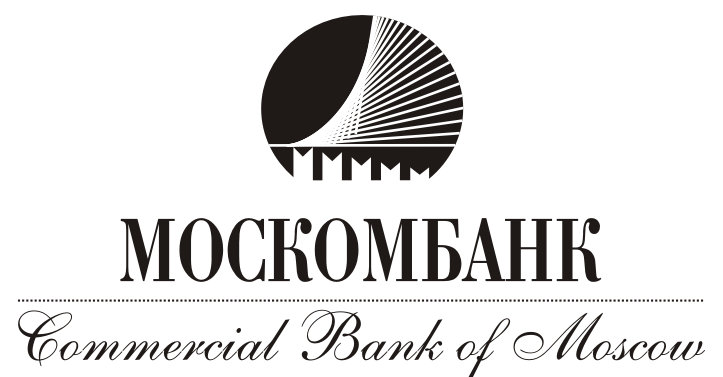 